Этап «Логические задачи» 4 классПрочитай внимательно задания и запиши в бланк ответов подробные решения, как рассуждал(а), 	можно делать рисунки и схемы, запиши ответ, старайся объяснить свои ответы:1. Света, Маша и Вера собрали на варенье 69 груш. Когда Света отдал маме 14 груш, Маша – 21, а Вера – 16, то у каждой осталось равное количество груш. Сколько груш собрала каждая девочка?Ответ:_____________________________________________________________________________________________________________________________________________________________________________________________________________________2. Расставь математические знаки и скобки (там, где необходимо) так, чтобы равенства были верными:     9   9   9 = 2                           9   9   9 =10                 9   9   9 = 903. Андрей собрал меньше орехов, чем Мирон, но больше, чем Света. Диана собрала больше, чем Мирон, и меньше, чем Лена. Кто из них собрал больше всего орехов? Ответ: _____________________________________________________________________________________________________________________________________________________________________________________________________________________4. В финале соревнований участвуют 5 спортсменов. Каждый пожал руку всем своим соперникам. Сколько рукопожатий состоялось?Ответ   _________________________________________________________________5. Между двумя речными портами 108 км. Одновременно навстречу друг другу с одинаковыми скоростями выехали два катера и встретились через 3 часа. Скорость течения 3км/ч. Чему равна скорость катера, который плыл по течению реки?Ответ: ____________________________________________________________________________________________________________________________________________________________________________________________________________________6. Найди значение выражения:       (128:4 + 8 )• (40 – 5)•10•(5•2 – 10) = ?_________________________________________________________________________Страница 2 (4 класс)7.  Через одну трубу в бассейн вода наливается со скоростью 12 кубометров в минуту, а выливается со скоростью 720 кубометров в час. В бассейне уже 400 кубометров воды, это половина всего объёма. За какое время наполнится бассейн?Ответ: ___________________________________________________________________________________________________________________________________________8. Антон вписал числа 1, 2, 3, 4, 5, 6, 7, 8 в кружочки. Сумма чисел, стоящих на каждой стороне квадрата, равна 13. Чему равна сумма чисел в закрашенных кружочках?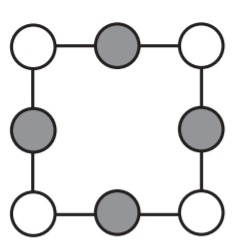 Ответ: _________________________________________________________________9. Каждая сторона прямоугольника увеличились на 4 см. Как изменился периметр получившейся фигуры?Ответ: _____________________________________________________________________________________________________________________________________________________________________________________________________________________ 10. 2 графина воды – это полбанки, а 5 стаканов – это полграфина. Сколько воды в 2-х банках?Ответ: _____________________________________________________________________________________________________________________________________________________________________________________________________________________ Страница 3 (4 класс)